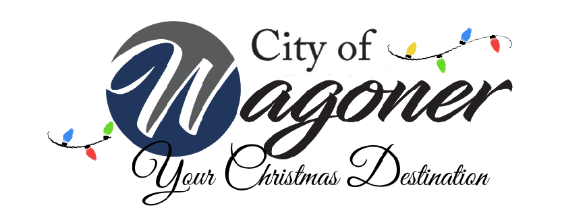 Christmas Tree Decorating Contest 2020Would you like the opportunity to help create a beautiful and festive environment in Wagoner.
  We are excited that we are expanding the light show, outdoor decorations, concerts, parade and more.
This year we are adding a Tree Decorating Contest for companies, businesses and organizations. 
So let’s have some holiday fun and recognition for you!Official Rules:1.  One entry is allowed per company, business or organization. No entry fee for 20202.  Christmas trees should be artificial and non-flammable and will be on display in your location.3.  Minimum of 6ft. tall.4.  Trees must be decorated in good taste, be creative and have fun, but remember children,
      families and your customers will see your tree.5.  Trees must be on display on or before November 30th.  Please return this application by
      November 30th to City Hall or email:  visitwagoner@wagonerok.org6.   Judging will be December 8-11.  Winner will be announced December 14th. 7.  First prize will be $350. 2nd- $150 and 3rd will receive a gift basket.  Sponsored by:
                                                     Wagoner Economic Development AuthorityRegistration:  Print please.Contact name:  _____________________________________________________________________Business Name:  ____________________________________________________________________Address:               ____________________________________________________________________Phone:                  ________________    Cell:  ______________________________E-Mail:                  _____________________________________________________________________Signature:            _____________________________________________________________________By my signature I acknowledge that I have received a copy of these rules for participating in this contest.
I agree to photos of business/tree that can be used for future promotions and hold harmless for the City of Wagoner and
all/any sponsors of this contest.